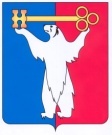 АДМИНИСТРАЦИЯ ГОРОДА НОРИЛЬСКАКРАСНОЯРСКОГО КРАЯПОСТАНОВЛЕНИЕ18.07.2017	                                        г. Норильск 				           № 295О внесении изменений в постановление Администрации города Норильска от 24.12.2010 № 518 В целях урегулирования вопросов, связанных с предотвращением и устранением коррупционных проявлений в муниципальных бюджетных учреждениях муниципального образования город Норильск,ПОСТАНОВЛЯЮ:Внести в Порядок создания и деятельности муниципальных бюджетных учреждений муниципального образования город Норильск, утвержденный постановлением Администрации города Норильска от 24.12.2010                 № 518 (далее – Порядок), следующие изменения:раздел 2 «Осуществление функций и полномочий учредителя бюджетного учреждения» Порядка дополнить новым пунктом 2.1.21 следующего содержания:«2.1.21. осуществляет проверки на основании распоряжения Администрации города Норильска, издаваемого Руководителем Администрации города Норильска, предметом которых является выявление, предотвращение и урегулирование конфликта интересов в бюджетных учреждениях;»;пункт 2.1.21 Порядка считать пунктом 2.1.22.Опубликовать настоящее постановление в газете «Заполярная правда» и разместить его на официальном сайте муниципального образования город Норильск.И.о. Руководителя Администрации города Норильска		         А.П. Митленко